ICS 65.120 ; 67.200.20Bu tadil, TSE Gıda, Tarım ve Hayvancılık İhtisas Kurulu’na bağlı TK15 Gıda ve Ziraat Teknik Komitesi’nce hazırlanmış ve TSE Teknik Kurulu’nun …………. tarihli toplantısında kabul edilerek yayımına karar verilmiştir.-“Madde 3.1 Soya küspesi ”  maddesi aşağıdaki şekilde değiştirilmiştir.3.1 Soya küspesiBaklagiller (Leguminoceae) familyasının Glycine hispida (Moench-Maxim) türüne giren bitki tohumlarının insan ve hayvan sağlığına zararsız yağ çözücüleri ile özütlenerek yağı alınmış kalıntıları.-“Madde 3.3 Expeller ” maddesi standart metinden çıkartılmıştır.-“Madde 4.1.1 Tipler ” maddesi aşağıdaki biçimde değiştirilmiştir.4.1.1 TiplerSoya küspesi özütleme olarak tek tiptir.-“Madde 4.2.2 Tip ve sınıf özellikleri ” maddesi aşağıdaki biçimde değiştirilmiştir.4.2.2 Fiziksel ve kimyasal özellikleriSoya küspesi, toz veya pelet şeklinde olmalıdır.Soya küspesinin fiziksel ve kimyasal özellikleri Çizelge 1’de belirtilen değerlere uygun olmalıdır.Çizelge 1 – Soya küspesinin fiziksel ve kimyasal özellikleri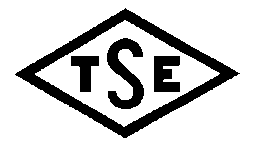 Sayfa 1/1TÜRK STANDARDITURKISH STANDARDTS 321:2007tst/T1: Soya küspesiSoybean meal (cake)ÖzelliklerÖzütleme tipiÖzütleme tipiÖzelliklerSınıf ISınıf IIRutubet, %(m/m), en çok12,012,0Ham protein, %(m/m), en az47,043,0Ham yağ, %(m/m), en çok1,54,5Ham selüloz, %(m/m), en çok4,07,0Ham kül, %(m/m), en çok8,08,0Üreaz aktivitesi, mg N/g, en çok0,30,3Yabancı madde, %(m/m), en çok1,01,0Aflatoksin B1, µg/kg, en çok50,050,0